Главе администрации МР 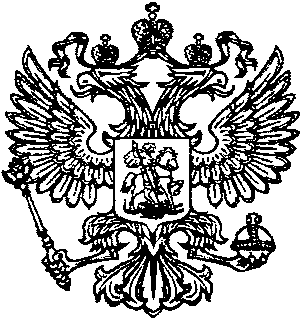 «Тляратинский район»   Раджабову Р.Г.Для опубликования на официальном сайте администрации МР «Тляратинский район»  в рубрике «Прокуратура разъясняет»  направляется статья. Проверкой установлено, что на территории района проживают инвалиды 1-й, 2-й группы и дети-инвалиды, которые изъявили желание получить государственной социальной помощи в виде набора социальных услуг.По результатам проверки установлено, что по состоянию на 01.04.2020 г. министерством здравоохранения Республики Дагестан возложенных обязанностей по организации обеспечения граждан лекарственными препаратами и медицинскими изделиями в соответствии с законодательством Российской Федерации и Республики Дагестан не выполняли и не были обеспечены лекарственными препаратами 23 инвалида.В целях устранения указанных нарушений прокурором района в адрес министра здравоохранения Республики Дагестан Гаджиибрагимова Д.А. внесено представление, которое рассмотрено и удовлетворено.После вмешательства прокуратуры района министерством здравоохранения РД распределены лекарственные препараты в аптеку по месту жительства указанных инвалидов по рецептам врачей 23 инвалида, обеспечены лекарственными препаратами.Прокурор района старший советник юстиции                                                            О.Р. Рамазанов 